Grove Hill Elementary    FIRST CLASS PRE-K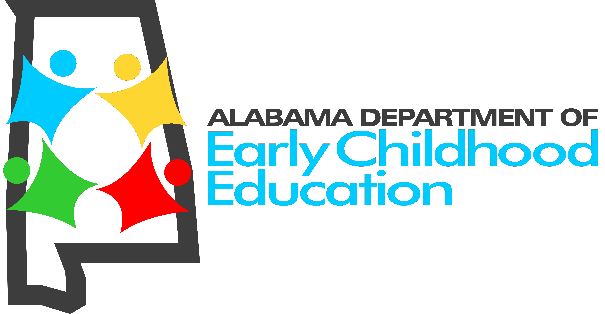 Alabama’s Voluntary Pre-K ProgramPRE-REGISTRATIONAlabama’s nationally recognized First Class Pre-Kis preparing for another exciting school year!Accepting online pre-registration applications for 2018-2019 school year (for assistance with accessing online application contact Grove Hill Elementary School at 251-250-2150.Enrollment open to all children four years of age on or before 9/2/18 who are residents of the state of Alabama (children who are eligible for kindergarten are ineligible)Enrollees must provide a copy of the child’s birth certificate (may be uploaded into the online pre-registration site or submitted directly to the local school/program)Enrollees must provide proof of residence – either a current utility bill or copy of a lease or mortgage (may be uploaded into the online pre-registration site or submitted directly to the local school/program)Public school system pre-k programs may have zoning requirements that determine eligibility to attend a program at a particular school (Grove Hill Elementary School at 251-250-2150.)No Registration Fee for this programUpon enrollment, child’s immunization record must be providedNo child will be denied participation on basis of income, sex, race, color, national origin, or disability